Инструкция по настройке рабочего места для системы ЕГАИС-РозницаОбращаем Ваше внимание: для каждого места осуществления деятельности (для каждого КПП) по продаже алкогольной и спиртосодержащей продукции необходимо получить аппаратный крипто-ключ JaCarta SE PKI/ГОСТ или Rutoken ЭЦП 2.0 с электронной подписью. Если вы приобрели JaCarta SE PKI/ГОСТ. После получения аппаратного крипто-ключа JaCarta SE PKI/ГОСТ с электронной подписью (ЭП), Вам необходимо зайти на сайт www.aladdin-rd.ru в верхнем меню выбрать «Поддержка» –> в столбце справа «Центр загрузки» –> из выпадающего списка выбрать JaCarta и нажать «Найти файлы» –> перейти по ссылке «Единый Клиент JaCarta и JaCarta SecurLogon» –> «Скачать файл». После загрузки файла, запустить его и следовать инструкциям мастера установки.Если вы приобрели Rutoken ЭЦП 2.0 Зайдите на сайт http://www.rutoken.ru/. Перейдите в раздел «Центр загрузки» → «Драйверы для ЕГАИС» → «Драйверы Рутокен для ЕГАИС» скачайте, запустите файл rtDrivers.exe и следуйте указаниям мастера установки.С помощью интернет браузера Internet Explorer зайти на сайт http://egais.ru/, в правом верхнем углу страницы нажать «Войти в личный кабинет», далее нажать кнопку «Ознакомиться с условиями и проверить их выполнение». Откроется страница с условиями. Нажмите кнопку «Начать проверку». Будет происходить проверка выполнения условий. Если какие-либо условия не будут выполнены, то они будут отмечены красным значком. Данные пункты должны быть исправлены (в процессе проверки будет предложено установить необходимое программное обеспечение).После успешной проверки нажмите кнопку «Перейти в Личный кабинет». Откроется окно с просьбой вставить аппаратный крипто-ключ в компьютер и ввести PIN-код (ГОСТ) (для JaCarta SE PKI/ГОСТ:0987654321, для Rutoken ЭЦП 2.0: 12345678). После ввода PIN-кода нажать на кнопку «Показать сертификаты». Откроется список сертификатов. Из полученного списка выберете нужный вам сертификат. После этого будет произведен вход в личный кабинет.Далее необходимо получить RSA-ключ. Для этого в столбце слева выберите «Получить ключ», откроется окно «Места осуществления деятельности». Выберите из списка место осуществления деятельности, для которого необходимо получить RSA-ключ и нажмите «Сформировать ключ» (Примечание: если в списке отсутствует место осуществления деятельности, то Вам необходимо обратиться в лицензирующий орган, с просьбой внести изменения (дополнения) в реестр лицензий). Откроется окно «Формирование сертификата RSA, для данного места деятельности», в поле ПИН (RSA) вводите pin-код (для JaCarta SE PKI/ГОСТ:11111111, для Rutoken ЭЦП 2.0: 12345678) и нажимаете «Сформировать ключ». Если откроется окно для ввода pin-кода, повторите ввод ПИН (RSA). После ввода pin-кода будет произведено формирование и запись RSA-ключа. После успешного выполнения процедуры появится надпись: «Сертификат успешно записан на токен».Перечисленные выше действия необходимо произвести для каждого места осуществления деятельности по продаже алкогольной и спиртосодержащей продукции.После получения RSA-ключа скачайте и установите Универсальный транспортный модуль (УТМ) для отправки данных в систему ЕГАИС-Розница. Для этого в личном кабинете слева в столбце выберите пункт «Транспортный модуль». Нажмите на ссылку для скачивания УТМ. Далее запустите сохраненный файл и следуйте указаниям мастера установки.Далее необходимо настроить вашу учетную систему для работы с УТМ. Документацию по УТМ можно найти в личном кабинете на сайте ЕГАИС в разделе «Получить ключ». Для получения учетной системы, перейдите на сайт www.atnn.ru в разделе «Готовые решения» и оформите заказ.Контакты Федеральной службы по регулированию алкогольного рынка:Дежурная служба ЕГАИС:Телефон: 8(499) 250-03-73Почтовый ящик: service_egais@fsrar.ruДополнительная линия поддержки по вопросам введения ЕГАИС:Телефон: 8(499) 251-28-27Для того, чтобы узнать уникальный идентификатор вашей организации в ЕГАИС запустите Единый клиент JaCarta –> 1 – «Переключиться в режим администрирования» –> 2 – перейти во вкладку PKI –> 3 – название сертификата будет уникальным идентификатором вашей организации.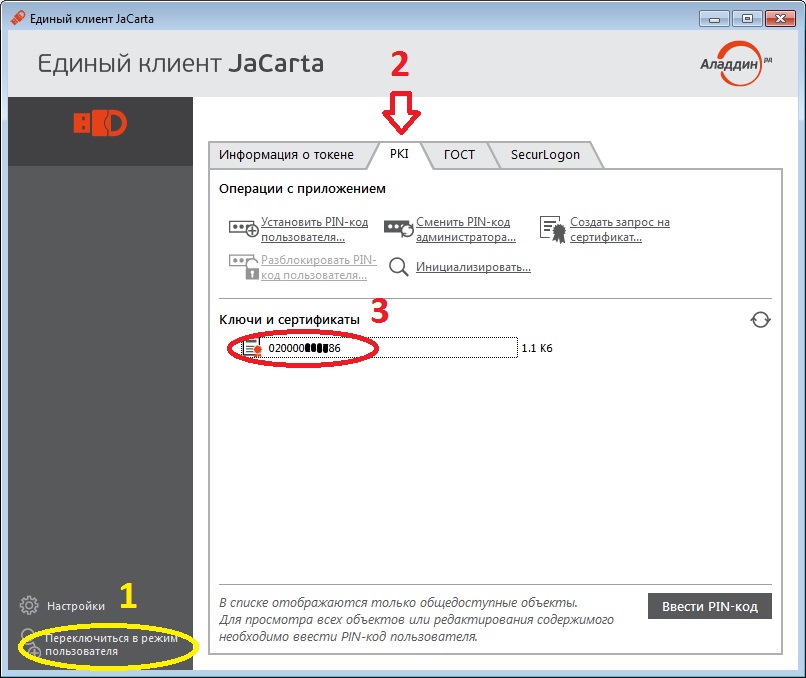 Для того, чтобы узнать уникальный идентификатор вашей организации в ЕГАИС запустите Панель управления Рутокен –> 1 – перейти во вкладку Сертификаты –> 2 – название сертификата будет уникальным идентификатором вашей организации.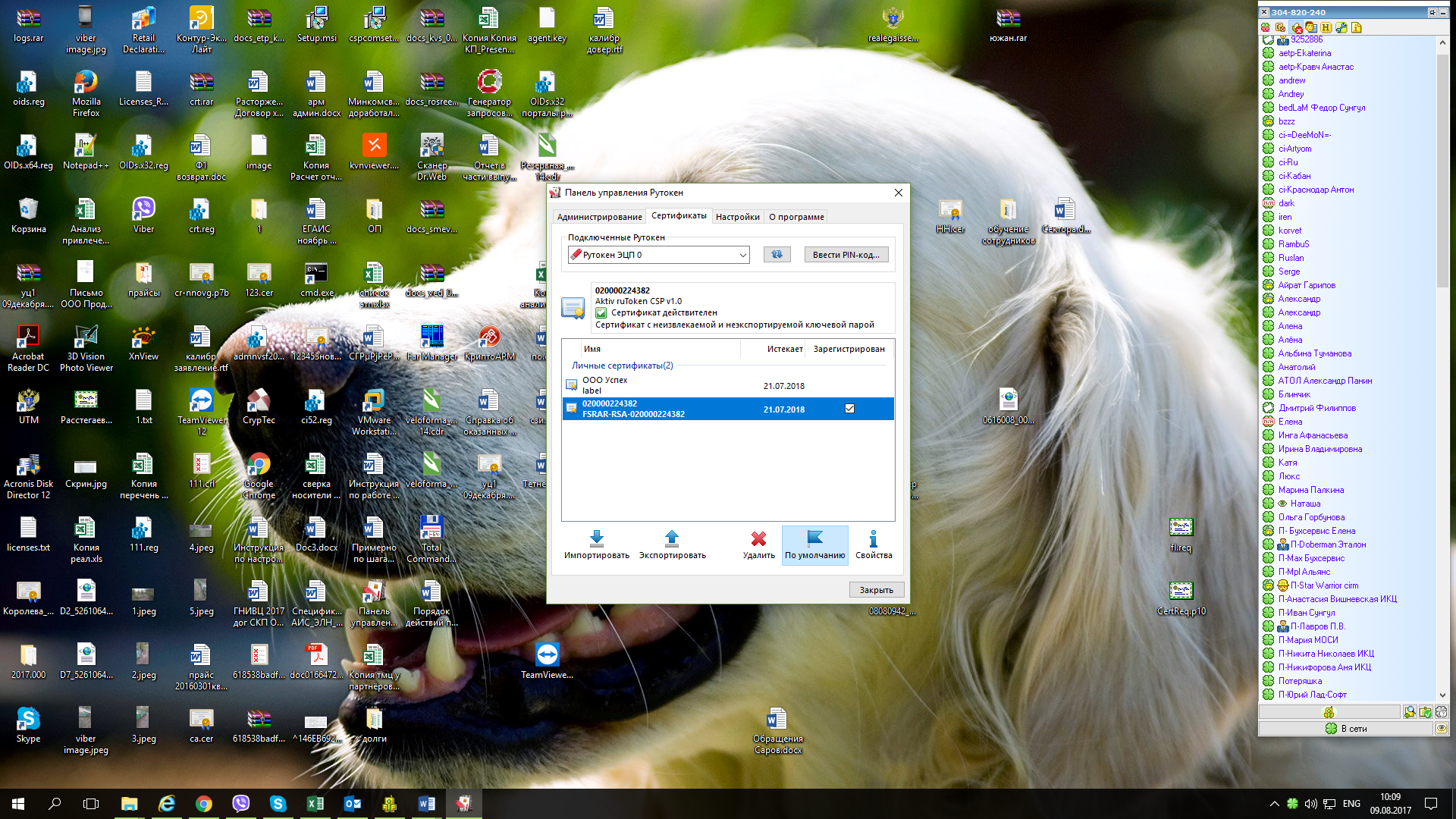 Важно: если были забыты (заблокированы) пароли пользователя и администратора, то ключ JaCarta/Rutoken полностью теряет свой функционал, работать с ним больше не получится. Таковы требования ФСБ России для ГОСТ апплета. 